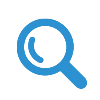 				TECHNICIEN(NE) AUTOMATISME /ROBOTIQUEA PROPOS DE SCALLOG :La logistique continue son entrée dans le 4.0 et SCALLOG s’impose depuis 8 ans en acteur majeur de cette évolution. 
Jeune entreprise française experte dans l’automatisation des plateformes logistiques SCALLOG fabrique, développe et commercialise une flotte de robots mobiles capables de déplacer des étagères dans un environnement de distribution pour la préparation de commandes (stockage, picking, réapprovisionnement) :https://www.scallog.com/SCALLOG travaille avec les grands noms de la logistique et totalise plus d’une quarantaine d’installations en France et à l’International. Son ambition est de rester leader et de poursuivre sa dynamique au service de la Supply Chain du futur.LE POSTE Rattaché au Responsable Automatisme vous intervenez sur les automates de sécurité dans les zones d’automatisation Scallog (flottes de robots mobiles). Vous êtes en interaction régulière avec les équipes R&D électroniques, systèmes embarqués et Production.MISSIONS PRINCIPALES Montage et Câblage des coffrets électriques sur la station Scallog (câblage basse tension)Programmation des automates de sécurité (OMRON) Réalisation des schémas électriques sur le logiciel SEE Electrical.Paramétrage de l’automate principal sur le logiciel Sysmac studioTest du fonctionnement des systèmes de sécurité sur la zone Scallog en interne et chez les clients Réalisation du support technique chez le client en cas de soucis électriques avant et après l’installation des zones Scallog (via logiciel de ticketing Redmine)Modification des programmes des automates en cas de rajout d’un robot.Mise en service du programme chez le clientMISSIONS COMPLEMENTAIRESDéplacements récurrents chez les clients en phase d’installation de la zone robotique (30 à 40% du temps)Recherche documentaire et rédaction de comptes-rendus pour documenter le fonctionnement des automates utilisés chez les clients.  VOS COMPETENCESSavoir lire un schéma électriqueMaîtrise du Montag et câblage de coffrets électriquesConnaissance impérative du logiciel SYSMAC StudioConnaissance d’un logiciel de dessin de schéma électrique (par exemple SEE Electrical)Maitrise pack officeVOTRE PROFILVous êtes diplômé d’un BTS GEII ou équivalant Vous êtes avez une première expérience en automates de sécurité ou êtes jeune diplôméVous parlez et écrivez parfaitement le français pour être à l’aise dans la rédaction des documentations adressés à nos clients et parlez couramment l’anglais (niveau intermédiaire + à courant)Vous êtes rigoureux et organisé et êtes capable de travailler sous pressionVous avez un bon relationnel et avez des facilités à communiquer sur les sujets que vous maitrisez bien Vous êtes impliqué, persévérant et vous aimez le travail en équipeVous êtes titulaire du permis B et prêt à vous déplacer régulièrement chez nos clients, en France et en Europe (30% à 40% du temps)NOS ATOUTS :Une expertise métier forte et reconnueUne aventure humaine permettant à nos collaborateurs de se développer et de s’épanouir au sein d’une french tech pionnière dans son domaineUn travail d’équipe favorisant l’échange et le partage de connaissances dans un climat de convivialitéUn esprit start-up qui nous anime jour après jour dans une société à taille humaine (50p)Vous avez l’envie de vous inscrire dans un projet ambitieux au sein d’une entreprise innovante et en plein développement dont vous pourrez partager les valeurs humaines et professionnelles ?N’hésitez plus, rejoignez-nous !Envoyez votre CV et mail de motivation à Juliette Boutin, DRH : 
jboutin@scallog.com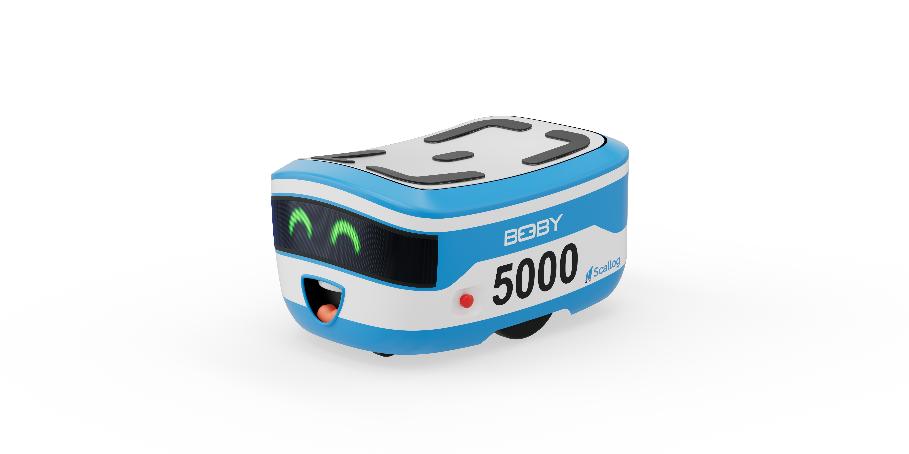 